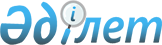 О признании утратившим силу решения Павлодарского районного маслихата от 17 марта 2017 года № 14/97 "Об утверждении Правил выдачи служебного удостоверения государственного учреждения "Аппарат маслихата Павлодарского района" и его описание"Решение Павлодарского районного маслихата Павлодарской области от 10 августа 2020 года № 74/332. Зарегистрировано Департаментом юстиции Павлодарской области 17 августа 2020 года № 6904
      В соответствии со статьей 6 Закона Республики Казахстан от 23 января 2001 года "О местном государственном управлении и самоуправлении в Республике Казахстан", подпунктом 4) пункта 2 статьи 46 Закона Республики Казахстан от 6 апреля 2016 года "О правовых актах", Павлодарский районный маслихат РЕШИЛ:
      1. Признать утратившим силу решение Павлодарского районного маслихата от 17 марта 2017 года № 14/97 "Об утверждении Правил выдачи служебного удостоверения государственного учреждения "Аппарат маслихата Павлодарского района" и его описание" (зарегистрированное в Реестре государственной регистрации нормативных правовых актов за № 5470, опубликованное 27 апреля 2017 года в Эталонном контрольном банке нормативных правовых актов Республики Казахстан в электронном виде).
      2. Контроль за исполнением настоящего решения возложить на руководителя аппарата маслихата Павлодарского района.
      3. Настоящее решение вводится в действие со дня его первого официального опубликования.
					© 2012. РГП на ПХВ «Институт законодательства и правовой информации Республики Казахстан» Министерства юстиции Республики Казахстан
				
      Председатель сессии Павлодарского

      районного маслихата 

К. Жетписов

      Секретарь Павлодарского районного маслихата 

А. Шайхимов
